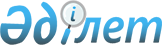 Об утверждении перечня организаций, в которых будут проводиться общественные работы, видов, объемов и конкретных условий общественных работ, размеров оплаты труда участников и источников их финансирования по Хромтаускому району
					
			Утративший силу
			
			
		
					Постановление акимата Хромтауского района Актюбинской области от 27 января 2015 года № 31. Зарегистрировано Департаментом юстиции Актюбинской области 17 февраля 2015 года № 4202. Утратило силу постановлением акимата Хромтауского района Актюбинской области от 11 мая 2016 года № 173      Сноска. Утратило силу постановлением акимата Хромтауского района Актюбинской области от 11.05.2016 № 173.

      В соответствии со статьей 31 Закона Республики Казахстан от 23 января 2001 года №148 "О местном государственном управлении и самоуправлении в Республике Казахстан", подпунктом 5) статьи 7 и статьей 20 Закона Республики Казахстан от 23 января 2001 года №149 "О занятости населения", постановлением Правительства Республики Казахстан от 19 июня 2001 года №836 "О мерах по реализации Закона Республики Казахстан от 23 января 2001 года "О занятости населения", акимат Хромтауского района ПОСТАНОВЛЯЕТ:

      1. Утвердить перечень организаций, в которых будут проводиться общественные работы, виды, объемы и конкретные условия общественных работ, размеры оплаты труда участников и источники их финансирования для организации временной занятости безработных, согласно приложению. 

      2. Государственному учреждению "Хромтауский районный отдел занятости и социальных программ" обеспечить реализацию настоящего постановления. 

      3. Государственному учреждению "Отдел экономики и бюджетного планирования" обеспечить осуществление финансирования общественных работ за счет средств местного бюджета по бюджетной программе 451-002-100 "Общественные работы". 

      4. Контроль за исполнением настоящего постановления возложить на заместителя акима района Аспенова А. А.

      5. Настоящее постановление вводится в действие по истечении десяти календарных дней после дня его первого официального опубликования и распространяется на правоотнашения, возникшие с 1 января 2015 года.

 Перечень организаций, в которых будут проводиться общественные работы, видов, объемов и конкретных условий общественных работ, размеров оплаты труда участников и источников их финансирования по Хромтаускому району      

      Конкретные условия общественных работ: продолжительность рабочей недели составляет пять дней с двумя выходными, восьмичасовой рабочий день, обеденный перерыв один час. Оплата труда осуществляется за фактически отработанное время, отраженное в табеле учета рабочего времени, путем перечисления на лицевые счета безработных.


					© 2012. РГП на ПХВ «Институт законодательства и правовой информации Республики Казахстан» Министерства юстиции Республики Казахстан
				
      Аким района

А.Усмангалиев
Приложение к постановлению акимата Хромтауского районаот 27 января 2015 года№ 31№

Наименования организаций

Виды работ и услуг

Объем выполняемых

работ и услуг 

в натуральных показателях

Заявленная потребность

Утверждено

Размер оплаты труда 

участников общественных работ

Источники финансирования 

№

Наименования организаций

Виды работ и услуг

Объем выполняемых

работ и услуг 

в натуральных показателях

Количество рабочих мест

Количество

рабочих мест

Размер оплаты труда 

участников общественных работ

Источники финансирования 

1

2

3

4

5

6

7

8

1

Государственное учреждение "Аппарат акима города Хромтау"

Проект "Благоустройство". Посадка и уход за саженцами деревьев.

Проект "Другие виды работ". 

Оказание помощи в проведении технических работ по обработке документов

100 многоэтажных домов

3470222 квадратных метров

2500 штук

10

10

Минимальная заработная плата, установленная законодательством Республики Казахстан

Финансируется за счет средств местного бюджета

2

Государственное учреждение "Аппарат акима сельского округа Абай"

Проект "Благоустройство". Посадка и уход за саженцами деревьев.

Проект "Сельское хозяйство" 

Сезонная помощь в выращивании, заготовке, уборке сельскохозяйствен- ных продукций. Прививка и искусственное осеменение скота. 

населенные пункты (Абай, Жарабутак, Тассай, Аралтобе)

крупно рогатый скот 500 голов

мелкий скот 1500 голов

 

5

5

Минимальная заработная плата, установленная законодательством Республики Казахстан

Финансируется за счет средств местного бюджета

3

Государственное учреждение "Аппарат акима сельского округа Акжар"

Проект "Благоустройство". Посадка и уход за саженцами деревьев.

Проект "Сельское хозяйство" 

Сезонная помощь в выращивании, заготовке, уборке сельскохозяйствен- ных продукций. Прививка и искусственное осеменение скота. 

Проект "Другие виды работ". 

Охрана правопорядка. Оказание помощи в проведении технических работ по обработке документов

населенные пункты (Акжар, станция Жазык)

крупно рогатый скот 1000 голов

мелкий скот 2825голов

1000 штук

12

9

Минимальная заработная плата, установленная законодательством Республики Казахстан

Финансируется за счет средств местного бюджета

4

Государственное учреждение "Аппарат акима сельского округа Аккудук"

Проект "Благоустройство". Посадка и уход за саженцами деревьев.

Проект "Сельское хозяйство" 

Сезонная помощь в выращивании, заготовке, уборке сельскохозяйствен- ных продукций. Прививка и искусственное осеменение скота. 

населенные пункты (Аккудук, Адыр)

крупно рогатый скот 800 голов

мелкий скот 2050 голов

4

4

Минимальная заработная плата, установленная законодательством Республики Казахстан

Финансируется за счет средств местного бюджета

5

Государственное учреждение "Аппарат акима сельского округа Бугетсай"

Проект "Благоустройство". Посадка и уход за саженцами деревьев.

Проект "Сельское хозяйство". 

Сезонная помощь в выращивании, заготовке, уборке сельскохозяйствен- ных продукций. Прививка и искусственное осеменение скота.

населенные пункты (Богетсай, Талдыбулак, Шиликтисай, Карлау)

крупно рогатый скот 1200 голов

мелкий скот 2089 голов

5

5

Минимальная заработная плата, установленная законодательством Республики Казахстан

Финансируется за счет средств местного бюджета

6

Государственное учреждение "Аппарат акима сельского округа Дон"

Проект "Благоустройство". Посадка и уход за саженцами деревьев.

Проект "Сельское хозяйство" 

Сезонная помощь в выращивании, заготовке, уборке сельскохозяйствен- ных продукций. Прививка и искусственное осеменение скота.

населенные пункты (Дон, Онгар)

крупно рогатый скот 1200 голов

мелкий скот 1900 голов

4

2

Минимальная заработная плата, установленная законодательством Республики Казахстан

Финансируется за счет средств местного бюджета

7

Государственное учреждение "Аппарат акима сельского округа Копа"

Проект "Благоустройство". Посадка и уход за саженцами деревьев.

Проект "Сельское хозяйство" 

Сезонная помощь в выращивании, заготовке, уборке сельскохозяйствен- ных продукций. Прививка и искусственное осеменение скота. 

Проект "Другие виды работ". Оказание помощи в проведении технических работ по обработке документов.

населенные пункты (Копа, Молодежная, Амангельды)

крупно рогатый скот 500 голов

мелкий скот 1500 голов

2500 штук

 

13

6

Минимальная заработная плата, установленная законодательством Республики Казахстан

Финансируется за счет средств местного бюджета

8

Государственное учреждение "Аппарат акима сельского округа Коктюба"

Проект "Благоустройство". Посадка и уход за саженцами деревьев.

Проект "Сельское хозяйство" 

Сезонная помощь в выращивании, заготовке, уборке сельскохозяйствен- ных продукций. Прививка и искусственное осеменение скота. 

Проект "Другие виды работ". 

Оказание помощи в проведении технических работ по обработке документов

населенные пункты (Болат, Коктерек)

крупно рогатый скот 1600 голов

мелкий скот 2300 голов

3000 штук

4

4

Минимальная заработная плата, установленная законодательством Республики Казахстан

Финансируется за счет средств местного бюджета

9

Государственное учреждение "Аппарат акима сельского округа Кызылсу"

Проект "Благоустройство". Посадка и уход за саженцами деревьев.

Проект "Сельское хозяйство". 

Сезонная помощь в выращивании, заготовке, уборке сельскохозяйствен- ных продукций. Прививка и искусственное осеменение скота. 

Проект "Другие виды работ". 

Оказание помощи в проведении технических работ по обработке документов

населенные пункты (Кызылсу,Енбекши,Сарсай)

крупно рогатый скот 800 голов

мелкий скот 1100 голоа

1500 штук

6

5

Минимальная заработная плата, установленная законодательством Республики Казахстан

Финансируется за счет средств местного бюджета

10

Государственное учреждение "Аппарат акима сельского округа Кудуксай"

Проект "Благоустройство". Посадка и уход за саженцами деревьев. 

Проект "Сельское хозяйство" 

Сезонная помощь в выращивании, заготовке, уборке сельскохозяйствен- ных продукций. Прививка и искусственное осеменение скота. 

Проект "Другие виды работ". 

Оказание помощи в проведении технических работ по обработке документов

населенные пункты (Ойсылкара, Кудуксай)

крупно рогатый скот 1800 голов

мелкий скот 2200голов

1500 штук

12

6

Минимальная заработная плата, установленная законодательством Республики Казахстан

Финансируется за счет средств местного бюджета

11

Государственное учреждение "Аппарат акима сельского округа Табантал"

Проект "Благоустройство". Посадка и уход за саженцами деревьев. 

Проект "Сельское хозяйство" 

Сезонная помощь в выращивании, заготовке, уборке сельскохозяйствен- ных продукций. Прививка и искусственное осеменение скота.

Проект "Другие виды работ". 

Оказание помощи в проведении технических работ по обработке документов 

населенные пункты (Бакай, Коптогай,

Жайлаусай, Табантал)

крупно рогатый скот 1000 голов

мелкий скот 2825 голов

1500 штук

4

4

Минимальная заработная плата, установленная законодательством Республики Казахстан

Финансируется за счет средств местного бюджета

12

Государственное учреждение "Аппарат акима сельского округа Тассай"

Проект "Благоустройство". Посадка и уход за саженцами деревьев.

Проект "Сельское хозяйство" 

Сезонная помощь в выращивании, заготовке, уборке сельскохозяйствен- ных продукций. Прививка и искусственное осеменение скота.

Проект "Другие виды работ". Оказание помощи в проведении технических работ по обработке документов.

населенные пункты (Тассай, Степное)

крупно рогатый скот 900 голов

мелкий скот 1500 голов

1000 штук

16

8

Минимальная заработная плата, установленная законодательством Республики Казахстан

Финансируется за счет средств местного бюджета

13

Государственное учреждение "Аппарат акима сельского округа Тасуткел"

Проект "Благоустройство". Посадка и уход за саженцами деревьев.

Проект "Сельское хозяйство" 

Сезонная помощь в выращивании, заготовке, уборке сельскохозяйствен- ных продукций. Прививка и искусственное осеменение скота.

Проект "Другие виды работ". Оказание помощи в проведении технических работ по обработке документов

населенные пункты (Тасуткел, Актас, Уйтас)

крупно рогатый скот 1000 голов

мелкий скот 2825 голов

2500 штук

 

5

5

Минимальная заработная плата, установленная законодательством Республики Казахстан

Финансируется за счет средств местного бюджета

14

Государственное учреждение "Аппарат акима сельского округа Никельтау"

Проект "Благоустройство". Посадка и уход за саженцами деревьев.

Проект "Сельское хозяйство" 

Сезонная помощь в выращивании, заготовке, уборке сельскохозяйствен- ных продукций. Прививка и искусственное осеменение скота.

Проект "Другие виды работ". Оказание помощи в проведении технических работ по обработке документов

585

квадратный метр

крупно рогатый скот 500 голов

мелкий скот 1862 голов

2500 штук

 

3

2

Минимальная заработная плата, установленная законодательством Республики Казахстан

Финансируется за счет средств местного бюджета

15

Государственное учреждение "Аппарат акима сельского округа Коктау"

Проект "Благоустройство". Посадка и уход за саженцами деревьев.

Проект "Сельское хозяйство". 

Сезонная помощь в выращивании, заготовке, уборке сельскохозяйствен- ных продукций. Прививка и искусственное осеменение скота. 

Проект "Другие виды работ". Оказание помощи в проведении технических работ по обработке документов

893

квадратный метр

крупно рогатый скот 1600 голов

мелкий скот 2635 голов

2500 штук

 

7

7

Минимальная заработная плата, установленная законодательством Республики Казахстан

Финансируется за счет средств местного бюджета

16

Государственное учреждение "Хромтауский районный отдел земельных отношений"

Проект "Другие виды работ". Измерение земли, выдача справок, бесплатные консультации малообеспеченным гражданам по земельным вопросам.

12000 граждан

2

2

Минимальная заработная плата, установленная законодательством Республики Казахстан

Финансируется за счет средств местного бюджета

17

Государственное учреждение "Районный отдел образования"

Проект "Благоустройство". Расчистка дворов школ, детских садов, благоустройство, обрезка деревьев. 

5 школ, 3 детских садов.

1500 квадратный метр

 

2

2

Минимальная заработная плата, установленная законодательством Республики Казахстан

Финансируется за счет средств местного бюджета

18

Государственное учреждение "Государственный архив Хромтауского района"

Проект "Другие виды работ". Оказание помощи в проведении технических работ по обработке документов.

12650 документов

2

2

Минимальная заработная плата, установленная законодательством Республики Казахстан

Финансируется за счет средств местного бюджета

19

Государственное учреждение "Отдел по делам обороны Хромтауского района"

Техническая работа: помощь в обработке документов.

Курьерская работа.

Работа с картотекой.

Дежурство контрольно – пропускного пункта.

81400 штук

15600 штук

8000 штук

24

12

Минимальная заработная плата, установленная законодательством Республики Казахстан

Финансируется за счет средств местного бюджета

20

РГКП "Государственный центр по выплате пенсий"

Техническая работа: помощь в обработке документов.

Курьерская работа.

Работа с картотекой.

 

5000 штук

7

4

Минимальная заработная плата, установленная законодательством Республики Казахстан

Финансируется за счет средств местного бюджета

21

Государственное учреждение "Отдел внутренних дел Хромтауского района Департамента внутренних дел Актюбинской области"

Охрана общественного порядка в жилых домах, выявление, пресечение, предупреждение преступлений, связанных с квартирными кражами и правонарушениями.

Сарбазы - охрана общественного порядка в сельских округах и в районе мал базара. 

 

1600 дом

7

2

Минимальная заработная плата, установленная законодательством Республики Казахстан

Финансируется за счет средств местного бюджета

22

Государственное казенное коммунальное предприятие "Хромтауский районный дом культуры"

Помощь при организации масштабных мероприятий культурного развлечения. 

1500 штук

 

2

2

Минимальная заработная плата, установленная законодательством Республики Казахстан

Финансируется за счет средств местного бюджета

23

Государственное учреждение "Управление юстиции Хромтауского района Департамента юстиции Актюбинской области Министерства юстиции Республики Казахстан"

Техническая работа: помощь в обработке документов.

Курьерская работа. 

3000 штук

2500 штук

10

7

Минимальная заработная плата, установленная законодательством Республики Казахстан

Финансируется за счет средств местного бюджета

24

Государственное учреждение "Хромтауский районный отдел финансов"

Техническая работа: помощь в обработке документов.

Курьерская работа. 

3000 штук

2500 штук

2

2

Минимальная заработная плата, установленная законодательством Республики Казахстан

Финансируется за счет средств местного бюджета

25

Государственное учреждение "Аппарат Акима Хромтауского района"

"Техническая работа: помощь в обработке документов.

Курьерская работа. 

6500 штук

5000 штук

2

2

Минимальная заработная плата, установленная законодательством Республики Казахстан

Финансируется за счет средств местного бюджета

26

Прокуратура Хромтауского района Актюбинской области Республики Казахстан

Проект "Благоустройство". Посадка и уход за саженцами деревьев.

Проект "Другие виды работ". 

Оказание помощи в проведении технических работ по обработке документов

195,1 квадратный

метр

2

2

Минимальная заработная плата, установленная законодательством Республики Казахстан

Финансируется за счет средств местного бюджета

27

Государственное учреждение "Хромтауский районный отдел жилищно-коммунального хозяйства пассажирского транспорта и автомобильных дорог"

Техническая работа: помощь в обработке документов.

Курьерская работа

11000 штук

5000 штук

2

2

Минимальная заработная плата, установленная законодательством Республики Казахстан

Финансируется за счет средств местного бюджета

28

Республики Казахстан Хромтауский районный суд Актюбинской области

Техническая работа: помощь в обработке документов.

Курьерская работа

10000 штук

8700 штук

6

4

Минимальная заработная плата, установленная законодательством Республики Казахстан

Финансируется за счет средств местного бюджета

29

Государственное учреждение Хромтауская районная центральная библиотечная система"

Проект "Благоустройство". Посадка и уход за саженцами деревьев.

Проект "Книге вторую жизнь". 

125,1 квадратный метр

8

4

Минимальная заработная плата, установленная законодательством Республики Казахстан

Финансируется за счет средств местного бюджета

30

Государственное учреждение "Хромтауский районный отдел культуры и развития языков"

Техническая работа: помощь в обработке документов.

Курьерская работа

2500 штук

1000 штук

3

2

Минимальная заработная плата, установленная законодательством Республики Казахстан

Финансируется за счет средств местного бюджета

31

Филиал Республиканского исламского религиозного обьединения "Духовные управление мусульман" Казахстана Хромтауская районная мечеть "Нур"

Помощь в уборке территории.

100 квадратный метр

2

2

Минимальная заработная плата, установленная законодательством Республики Казахстан

Финансируется за счет средств местного бюджета

32

Государственное учреждение

"Хромтауский районный отдел занятости и социальных программ"

 

Техническая работа: помощь в обработке документов.

Курьерская работа

15800 штук

8000 штук

6

3

Минимальная заработная плата, установленная законодательством Республики Казахстан

Финансируется за счет средств местного бюджета

33

Государственное учреждение "Хромтауский районный отдел предпринимательств"

Техническая работа: помощь в обработке документов.

Курьерская работа. 

3000 штук

1600 штук

4

3

Минимальная заработная плата, установленная законодательством Республики Казахстан

Финансируется за счет средств местного бюджета

34

Государственное учреждение "Управление государственного санитарно-эпидемиологическоего надзора по Хромтаускому району Департамента комитета управление государственного санитарно-эпидемиологическоего надзора Министерства здравоохранения Республики Казахстан по Актюбинской области"

Техническая работа: помощь в обработке документов.

Курьерская работа 

4000 штук

2600 штук

1

1

Минимальная заработная плата, установленная законодательством Республики Казахстан

Финансируется за счет средств местного бюджета

35

"Территориальный отдел Хромтауского района"- филиал Департамента юстиции Актюбинской области Министерства юстиции

Республики Казахстан"

Техническая работа: помощь в обработке документов.

Курьерская работа

15100 штук

11300 штук

6

4

Минимальная заработная плата, установленная законодательством Республики Казахстан

Финансируется за счет средств местного бюджета

36

Общественное обьединение партия "Нур Отан"

Помощь в уборке территории.

200 квадратный метр

2

1

Минимальная заработная плата, установленная законодательством Республики Казахстан

Финансируется за счет средств местного бюджета

37

Государственное учреждение "Хромтауский районный отдел экономики и бюджетного планирования"

Техническая работа: помощь в обработке документов.

Курьерская работа

3500 штук

1200 штук

2

1

Минимальная заработная плата, установленная законодательством Республики Казахстан

Финансируется за счет средств местного бюджета

38

Государственное учреждение "Хромтауский районный отдел архитектуры, строительства в градостроительства"

 

Техническая работа: помощь в обработке документов.

1200 штук

4

2

Минимальная заработная плата, установленная законодательством Республики Казахстан

Финансируется за счет средств местного бюджета

Всего 

218

150

